THE WELLNESS CENTER 

March  2020March  2020March  2020March  2020March  2020SunMonTueWedThuFriSat1 2 OPEN3 OPEN4 POOL OPENCOME TAKE A DIP IN THEPOOL5 OPEN6 7 8 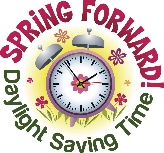 9 OPEN10 OPEN11 POOL OPENMARCO! POLO! EVERYONE IN THE POOL12 OPEN13 14 15 16 OPEN17 OPEN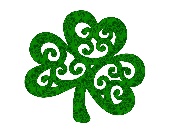 18 POOL OPENGET YOUR “SWIM” ON  WITH US19 OPEN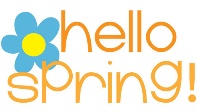 20 21 22 23 OPEN24 OPEN25 POOL OPEN26 OPEN27 28 29 30 31 